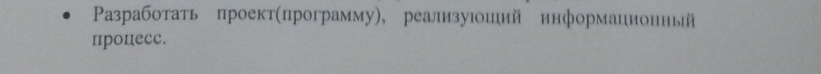 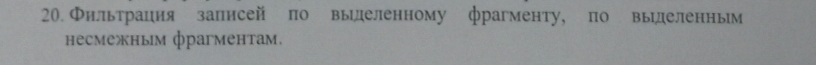 В Visual Studio разработать форму, реализующую данную программу 